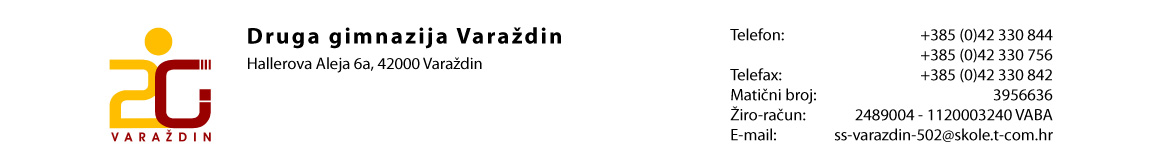 OBAVIJEST UČENICIMA DRUGE GIMNAZIJE VARAŽDINDragi učenici,u prostorima Druge gimnazije Varaždin trenutno neće biti pekare. Sukladno svim epidemiološkim mjerama i preporukama ne smijete napuštati zgradu škole u vrijeme trajanja nastave pa vas molimo da ponesete sa sobom užinu.  Ravnateljica:Zdravka Grđan, prof.